22 АПРЕЛЯ 2021 ГОДААктовый зал Учебно-административного корпуса ТвГУ(ул. Желябова, 33)10.30-11.00 – Регистрация участников конференцииПЛЕНАРНОЕ ЗАСЕДАНИЕ11.00 – Открытие конференцииСкаковская Людмила Николаевна – ректор Тверского государственного университета, доктор филологических наук, профессор (Россия, Тверь)Зиновьев Андрей Валерьевич - и.о. проректора Тверского государственного университета по научной и инновационной деятельности, доктор биологических наук, доцент, заведующий кафедрой зоологии и физиологии.Приветственное словоБариляк Ирина Анатольевна –  и.о. декана факультета психологии, доцент кафедры «Психология», кандидат психологических наук, доцент (Россия, г. Тверь).Жалагина Татьяна Анатольевна – зав.кафедрой «Психология труда и клиническая психология» факультета психологии Тверского государственного университета,  доктор психологических наук, профессор (Россия, г. Тверь).Короткина Елена Дмитриевна – зав.кафедрой «Психология» факультета психологии Тверского государственного университета,  кандидат психологических наук, доцент (Россия, г. Тверь).Моцинова-Брычкова Милена Емилова – декан факультета философии Великотырновского университета «Святых Кирилла и Мефодия», доктор психологии, доцент (Болгария, г. Велико-Тырново). Чавдарова Велислава Атанасова – руководитель кафедры «Психология» Великотырновского университета «Святых Кирилла и Мефодия», доктор психологии, профессор (Болгария, г. Велико-Тырново).Абрамов Владимир Валентинович - старший преподаватель кафедры педагогики и психологии Актюбинского регионального государственного университета имени К. Жубанова (Казахстан, г. Актюбинск)Сучкова Ольга Владимировна- доцент кафедры «Психология» факультета психологии Тверского государственного университета, кандидат психологических наук, руководитель студенческого научного общества11.30 – 13.00 – Доклады и сообщенияБариляк И.А. Занков Л.В. -великий ученый, реформатор, психолог, педагог (Россия, г. Тверь)Бушев А.Б. Цифровизация вуза и школы – как бы не потерять обучаемого (Россия, г. Тверь)Демиденко Н. Н. Профессионализм – фундамент  будущей России (Россия, г. Тверь)Юдичева Е.Д. Когнитивно-поведенческие технологии в тренинговой работе с целью развития жизнестойкости у сотрудников организации (Россия, г. Тверь)Сыровая Г.А.  Взаимосвязь субъективного качества профессионального выбора и других детерминант его навязанности (Россия, г. Тверь)Тасевска Д. Х. Психологически процедури за психосоциална подкрепа на трайно безработни младежи (Болгария , г. Велико-Тырново)Константинова С.С.  Потенциал эмоционально-образной терапии для коррекции черт характера в рамках психологического консультирования (Россия, г. Тверь)Клюева О.А. Некоторые методологические проблемы измерения конкурентоспособности личности в исследованииНаграждение участников пленарного заседания13.00-13.30 - обед13.30 – 16.00 – Секционные заседанияСЕКЦИЯ 1АКТУАЛЬНЫЕ ПРОБЛЕМЫ ПСИХОЛОГИИ  Место проведения: Студенческий пер., 12, корпус «Б», 4 этаж, ауд.446Руководители: к.психол.н., доцент Лаврова Л.Г.к. психол. н., доцент Клюева О.А.Спикеры: Абрамов В.В. Психологические особенности предотвращения конфликтов (Казахстан, г. Актюбинск)Доротея Дунева Юношеското отчуждение – фактори и последици (Болгария, Велико-Тырново)Захарова А.С. Исследование форм аддиктивного поведения в подростковом и раннем юношеском возрастах (Россия, г. Тверь)Исаева А.С., Скупейко А.А. Проблемы гендерного равенства в семейной системе: психологический аспект (Россия, г. Тверь)Йорданова Е.Г. Подкрепа на кандидат-осиновители в процеса на вземане на решение за осиновяване (Болгария, Велико-Тырново)Леженко Ю.И., Малинина М.А. Проблема дефицита межличностного общения в условиях пандемии COVID-19. (Россия, г. Тверь)Медведева Е.В. Мотивы вступления в брак у мужчин и женщин в период молодости (Россия, г. Тверь)Оганнисян Э.С. Обзор актуальных взглядов на проблему синдрома эмоционального выгорания личности в психологии (Россия, г. Тверь)Тасевска Д. Хр. Психологически процедури за психосоциална подкрепа на трайно безработни младежи (Болгария, Велико-Тырново)Трифонова С. Б. Психологичен анализ на концепции за творческото мислене и творческия процес (Болгария, Велико-Тырново)Тодоров Т.И. Асоциалното поведение като проблем в психологията (Болгария, Велико-Тырново)Петров С.С.  Влияние стриминговых платформ на гендерные представления подрастающего поколения (Россия, г. Тверь)Скупейко А.А., Исаева А.С. Буллинг как социально-психологический феномен современного общества (Россия, г. Тверь)Горбашева Д.В. Гендерные различия ценностных ориентаций в юношеском возрасте (Россия, г. Тверь)Осминин А.В. Гендерная специфика агрессивности в подростковом возрасте   (Россия, г. Тверь)                                                                                       СЕКЦИЯ 2СОЦИАЛЬНО-ПСИХОЛОГИЧЕСКИЕ ПРОБЛЕМЫ ОБРАЗОВАНИЯ, ОБУЧЕНИЯ И ВОСПИТАНИЯ ДЕТЕЙМесто проведения: Студенческий пер., 12, корпус «Б», 4 этаж, ауд. 425Руководители: к.психол.н., доцент Короткина Е.Д.д. психол. н., профессор Копылова Н.В.к. психол. н., доцент Сучкова О.В.Спикеры:Анцибор Ю.А., Антоновский А.В. Дистанционное психолого-педагогическое сопровождение образовательного процесса в современных условиях (Россия, г. Москва, г. Тверь)Бурковская О.В. Влияние стиля воспитания на личность ребенка (Россия, г. Тверь)Вахрина В.Н. Тревожность в подростковом возрасте (Россия, г. Тверь)Гордеева В. С., Есеналин Р. Проблема изучения психики детей с аутизмом (Казахстан, г. Актобе)Едигарова Г. Р. Социализация подростков в условиях детского дома (Россия, г. Тверь)Корниенко А. И. Взаимосвязь самооценки младших подростков c социометрическим статусом в группе сверстников (Россия, г. Тверь)Луковникова Е. С. Мотивация учебной деятельности подростков (Россия г. Тверь)Митре В.Н. Емоционалната интелигентност в стила на управление на директорите на училища (Болгария, Велико-Тырново)Найденова М.П. Влияние изменений информационной среды на речевое развитие современных дошкольников (Болгария, Велико-Тырново)Рождественская Е.С. Психологическая готовность детей к школьному обучению (Россия, г. Тверь)Мул С. В. Взаимосвязь уровня самооценки с уровнем успеваемости в младшем школьном возрасте (Россия, г. Тверь)Помелова А. А. Диагностика психологической готовности ребенка к обучению в школе (Россия, г. Тверь)Роговская Н.И., Антоновский А.В. Использование симуляционных игр в образовательном процессе как технология обучения в высшей школе (Россия, г. Омск, г. Тверь)Соленов Н. В. Изучение учебно-профессиональной мотивации студентов-психологов (Россия, г. Тверь)Теплова И.П. Медиативная компетентность как условие профессиональной успешности педагогической деятельности (Россия, г. Энгельс)Тодоров Т. И. Превенция на асоциалните прояви в тийнейджърска възраст (Болгария, г. Велико-тырново)Чегринцова В.Н. Ценностные ориентации подростков в период возрастного кризиса (Россия, г. Тверь)Нехаева Ж. С. Исследование взаимосвязи уровня тревожности и уровня самооценки у подростков (Россия, г. Тверь)Смирнова А.А. Особенности общения и агрессивность в подростковом возрасте.СЕКЦИЯ 3ПСИХОЛОГИЯ ТРУДА И УПРАВЛЕНИЯ, ОРГАНИЗАЦИОННАЯ ПСИХОЛОГИЯМесто проведения: Студенческий пер., 12, корпус «Б», 4 этаж, ауд. 446Руководители: д. психол. н., профессор Жалагина Т.А.д. психол. н., доцент Демиденко Н.Н.Спикеры:Курочкина Ю. Г. Реализация ожиданий сотрудников от организации, как одного из компонентов психологического контракта, в период осуществления ими трудовой деятельности в удаленном формате (Россия, г. Тверь)Кудрявцева О. Д. Организационные факторы синдрома эмоционального выгорания военнослужащих (Россия, г. Тверь)Краснова Н. Е. Диагностика конкурентоспособности менеджера организации (Россия, г. Тверь)Жалагина Т.А., Лыса М.В Проблема профессионального стресса педагогов СОШ в условиях современной образовательной системы (Россия, г. Тверь)Сорокина С.В. Организационная культура и конфликтность сотрудников организации (Россия, г. Тверь)Тарасова В. А. Проблема профессиональной мотивации и удовлетворённости трудом педагогических работников в общеобразовательном учреждении (Россия, г. Тверь)Чистяков С. Д. Особенности трудовой деятельности и неудовлетворённости/удовлетворённость трудом сотрудников образовательной организации (Россия, г. Тверь)Ефимова К.О. Взгляд на профессиональную адаптивность сотрудников в работах современных отечественных и зарубежных ученых (Россия, г. Тверь)СЕКЦИЯ 4КЛИНИЧЕСКАЯ ПСИХОЛОГИЯ: ТРАДИЦИИ И СОВРЕМЕННАЯ ПРАКТИКА.Место проведения: Студенческий пер., 12, корпус «Б», 4 этаж, ауд. 427-428Руководители:  к. психол. н., доцент Гудименко Ю.Ю,к. психол. н., доцент Становова Л.А.Спикеры:Бобровская А.А. Сексуальные расстройства при неврозах у женщин (Россия, г. Тверь)Бобровская А.А. Сексуальные расстройства при неврозах у мужчин (Россия, г. Тверь)Бургов Пресиян Клиничен анализ на суицидния риск (Болгария, г. Велико – Тырново)Мещанинова А. В. Особенности фрустрационных реакций и механизмов психологической защиты у подростков с разным уровнем суицидального риска (Россия, Санкт-Петербург)Тактаракова С. С., Логинова И. О. Клинико-психологические проблемы пациентов с атопическим дерматитом (Россия, г. Красноярск)Исаева А.С , Скупейко А.А. Психологические особенности формирования гендерной идентичности у лиц с нетрадиционной сексуальной ориентацией (Россия, г. Тверь)Фролова А. Ю. Взаимосвязь стратегий копинг-поведения с показателями эмоционального интеллекта и тяжестью заболевания лиц, страдающих шизофренией; направление (Россия, г. Тверь)Соловьева Е.А., Шаповалова В.Г. Исследование уровня комплаентности пациентов при изменении условий стационара  (Россия, г. Тверь)Шаповалова В.Г., Соловьева Е.А. Исследование уровня нервно-психического напряжения при изменении условий стационара (Россия, г. Тверь)СЕКЦИЯ 5ПСИХОЛОГИЧЕСКОЕ КОНСУЛЬТИРОВАНИЕ И ПРОБЛЕМЫ ПСИХОЛОГИЧЕСКОГО ЗДОРОВЬЯМесто проведения: Студенческий пер., 12, корпус «Б», 4 этаж, ауд. 427-428Руководители: к. психол. н., доцент Бариляк И.А.к. психол. н., доцент Ребрилова Е.С,Спикеры Гаджиназарова К.М. Применение игры в работе с детскими страхами (Россия, г. Тверь)Исаева А.С., Скупейко А.А. Психологические особенности созависимых личностей. (Россия, г. Тверь)Мисоченко А.Э. Трансформационные психологические игры, как метод выявления и коррекции внутриличностных конфликтов (Россия, г. Москва)Исаева А.С., Скупейко А.А. Психологические особенности жертв абьюза: теоретический анализ (Россия, г. Тверь)Старыш М.И. Внутриличностный конфликт в юношеском возрасте (Россия, г. Тверь)Сулимина О.В. Расстановки как краткосрочный метод в решении проблем психосоматического характера (Россия, г. Тверь)Бабий Л.В. Совершенствование физических качеств через комплекс «Табата» как средство развития волевых качеств студентов (Россия, г. Тверь)Георгиева Златинка Костадинова Ролята на семейството в подготовката на ученика в условия на пандемията от covid-19 (Болгария, г. Велико-Тырново)Данилова Е. И., Демиденко Н.Н. Сравнительный анализ феноменов профессионального здоровья и профессионального благополучия (Россия, г. Тверь)Егорова А. В. Психологическое состояние клиентов в режиме организации спортивных тренировок online и off-line (Россия, г. Тверь)Скупейко А.А., Исаева А.С. Влияние перенесенной коронавирусной инфекции на психологическое здоровье (Россия, г. Тверь)Соловьева Е.А., Шаповалова В.Г. Исследование показателей социально-психологической адаптации пациентов при изменении условий стационара (Россия, г. Тверь)23 апреля 2021 г10.00-14.00 – мастер-классыАдрес проведения: Студенческий пер.12, корпус Б10.00-11.45 – Мастер -классы1) «Как влияет семейная система на отношения в паре» - ауд.446Мужчина и женщина часто не могут построить отношения друг с другом. Тогда они ищут новых партнеров, но вновь что-то идет не так. Задумывались ли Вы о том, что причины лежат не только в особенностях характера, поведения и т.п., а уходят корнями в личное и семейно-родовое бессознательное? Какую роль играет при этом род.отношения с родителями в детстве, их внутренний образ, закрепившийся в вас с тех пор? На расстановочном мастер-классе мы немного поговорим об этом и поисследуем бессознательное восприятие друг друга. Метод расстановок позволяет это сделать с нынешним партнером, с прошлым и даже с потенциальным будущимВедущие мастер-класса:Сулимина О.В. - кандидат психологических наук, доцент кафедры гуманитарных и психологических наук (Тверской институт МГЭУ), системный семейный терапевт, расстановщик, специалист в области супружеской психотерапии, психосоматики и психотравматологии, сертифицированный специалист-практик по работе с методикой МАРИ (MARI Practitioner), член международного МАРИ сообщества, действительный член ППЛ.Цыбаловская Елена Борисовна - системный семейный терапевт, расстановщик, психолог-сексолог, специалист в области супружеской психотерапии и психотравматологии. Действительный член ППЛ.2) «Совершенное несовершенство» (ауд.427-428)«Совершенное несовершенство». «Нет предела совершенству», вы часто слышали это выражение?  Но, бывает так, что человек стремится к какому-то идеалу. Ставит себе цели и задачи, тратит время и силы на достижение этих целей и реализацию задач.  А какова она, конечная цель?  Есть ли в Вашем представлении некий идеал? К чему Вы хотите прийти в процессе своего развития?  На этом мастер-классе мы будем исследовать этот путь через телесное осознавание. Через телесные ощущения будем знакомиться с чувствами, которые нас побуждают к развитию и саморазвитию!Ведущие мастер-класса:Ермакова Е.Е. - магистр психолого-педагогического образования, гештальт-терапевт, супервизор, ассоциированный тренер программы "Московский Гештальт Институт", член Общества Психологов, практикующих Гештальт Подход (ОППГП), специалист по работе с эмоциональной и пищевой зависимостями, по работе с шоковой травмой, ведущая обучающих программ МГИ, Заслуженный тренер РоссииБойкова Анастасия Анатольевна – медицинский психолог, онкопсихолог, гештальт-терапевт12.00-13.45 – Мастер-классы1) «Позитивная психодрама, как групповой метод исследования и коррекции мотивационной сферы личности» (ауд.446)  Ведущий мастер-класса:Вековешникова Анна Михайловна - руководитель Тверского отделения и член Совета директоров Международной ассоциации «Позитивная Динамическая Психотерапия», доцент кафедры психотерапии и клинической психологии АНО ДПО «Петербургская школа психотерапии и психологии отношений», руководитель психологической студии, базовый тренер и обучающий психотерапевт в методе позитивной динамической психотерапии, тренер позитивной психодрамы,. Лауреат медали "Звезда А.Ф. Лазурского 2 степени" (2018). Россия, г.Тверь  2) «Работа с тревогой в когнитивно-поведенческой терапии» (ауд.427-428)Габараев Р.В. - медицинский психолог, психолог центра специализированных услуг им. В.П. Аваева, специализирующийся в области эмоционально-образной терапии (ЭОТ), гипнотерапии психосоматических расстройств, когнитивно-поведенческий психотерапии, НЛП-Мастер. 14.00-15.00 – «Круглый стол»: подведение итогов конференции, разработка резолюции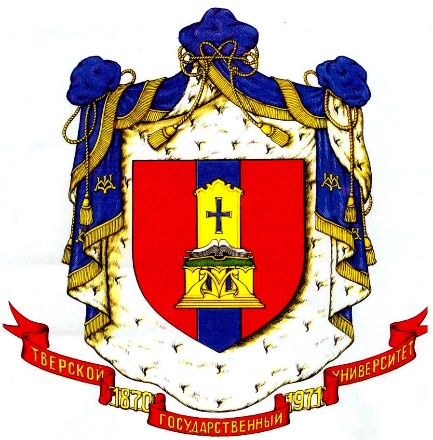 ПРОГРАММАмеждународной научно-практической конференции студентов, магистрантов, аспирантов и молодых ученых, посвященной 120-летию со дня рождения Занкова Л.В. «Психология, образование: актуальные и приоритетные направления исследований»22-23 АПРЕЛЯ 2021 ГОДА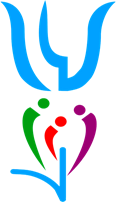 